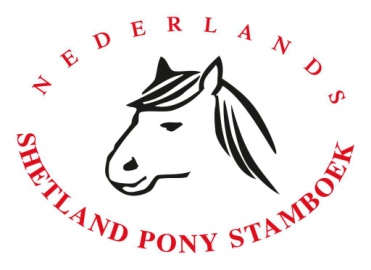 Ja, ik wil lid worden van het Nederlands Shetland Pony Stamboek.Naam + voornaam:	    …………………………………………………………………M/V .Adres:			    ……………………………………………………………………..Postcode+Woonplaats:   …………………………………………………….Land:………….Telefoon:		   …………………………..         Mobiel:    ………………………….E-mail:		   ……………………………………………………………………….Geboortedatum:	   ……………………………………………………………………….□    Ik geef toestemming om alle facturen per e-mail te ontvangen (kruis het hokje aan)Datum			      Handtekening (indien minderjarig handtekening ouders/voogd)………………	      ……………………..	Soort lid: Volwassen lid		 				0  € 90,-Volwassen lid vanaf 1 juli				0  € 45,-Familielid 						0  € 60,50Familielid vanaf 1 juli 					0  € 30,25Jong NSPS-lid*						0  € 51,50Jong NSPS-lid vanaf 1 juli*				0  € 25,75Jong NSPS- familielid*					0  € 36,00Jong NSPS- familielid vanaf 1 juli*			0  € 18,00Buitenlands lid 						0  € 108,00Buitenlands lid vanaf 1 augustus			0  € 54,00Abonnement maandblad voor buitenland		0  € 92,50Abonnement maandblad voor buitenland vanaf 1 aug.	0  € 46,25*Jong NSPS lidmaatschap (tot 25 jaar) is alleen van toepassing binnen Nederlandversie 2023Ingevuld sturen naar: NSPS, Burg. Smitstraat 21, 7221BH SteenderenOf mailen naar: info@nsps.nl